Bestellzettel 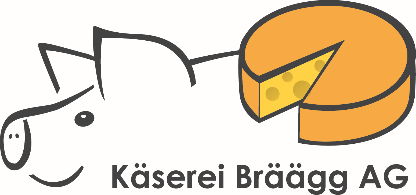 Name:_______________________Telefon:___________________Abholdatum:____________         Zeit:___________________	MengeReifekgFr. 16.00/kgSäntisblickkäse mild-rezentkgFr. 16.00/kgTilsiter mild-rezentkgFr. 16.00/kgJodlerchäs mildkgFr. 16.00/kgSteinmannlichäs würzigkgFr. 19.00/kgSchwarzer Peterextra-würzigkgFr. 19.00/kgWy-ChäswürzigStk.Fr. 3.00Butter 200gStk.Fr. 7.00Butter 500gStk.Fr. 13.50Butter 1kgStk.Fr. 13.50Fondue 600g (2-3 Pers) pfannenfertigStk.Fr. 20.00Fondue 900g (3-4 Pers) pfannenfertigkgFr. 25.00FonduekäseStk.Fr. 9.00Birnenbrot hausgemachtkgFr. 21.00Raclettekäse Nature in ScheibenkgFr. 23.00Raclettekäse Chili in ScheibenkgFr. 23.00Raclettekäse Pfeffer in ScheibenkgFr. 23.00Raclettekäse Knoblauch in ScheibenkgFr. 25.00Raclettekäse Geräucht in ScheibenStk.Fr. 3.90Reibkäse 200gNur samstags:Nur samstags:Nur samstags:Nur samstags:Stk.Fr. 6.20Hausgemachter Butterzopf ca. 520g